INDICAÇÃO N.º 2619/2019Ementa: Manutenção da calçada da EMEB Doutora Yrma de Andrade Fiori.Exma. Senhora Presidente.Justificativa:Tendo em vista a falta de manutenção  em muitos pontos da calçada da EMEB Doutora Yrma de Andrade Fiori, localizada na rua Baptista Canavassi 158 no Jardim Universo , que vem  provocando acidentes e insegurança aos pedestres, a Vereadora Mônica Morandi requer nos termos do art. 127 do regimento interno, que seja encaminhada ao Exmo. Prefeito Municipal a seguinte indicação:	Que seja realizada a manutenção urgente na localidade acima citada.  Valinhos, 18 de setembro de 2019.____________________Mônica MorandiVereadoraFotos anexas.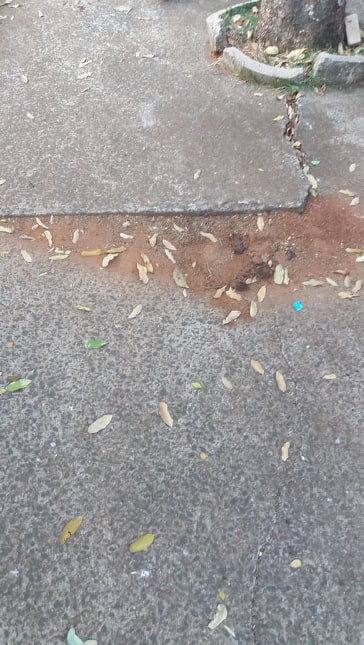 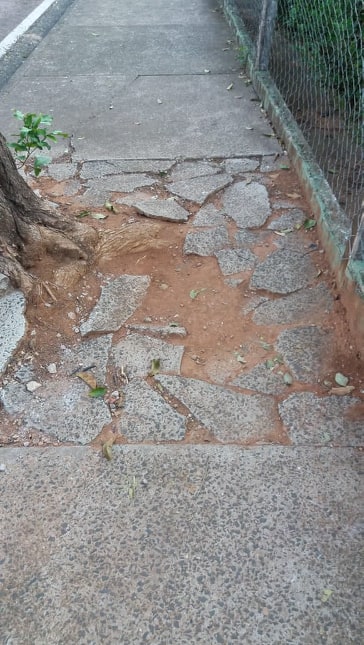 